Application for 2013-2014 Youth Jump Start Winter Contest(Essay, Drawing, and Talent Show)	Name________________________________		Address____________________________________________             		Grade________________________________                         City____________________________ State_______________             		Email Address__________________________                        Name of your school: _________________________________	Registered for (Choose One):   Essay/ Drawing/ Talent Show	Parent or Guardian Permission:      I, ______________________________________, give my permission for my child to participate in the Youth Jump Start-Winter Contest and grant the Hamtramck Tutorial Home LLC to publish my child’s work if need be.	Signature __________________________________________________     Date ___________________________________                                                           Deadline: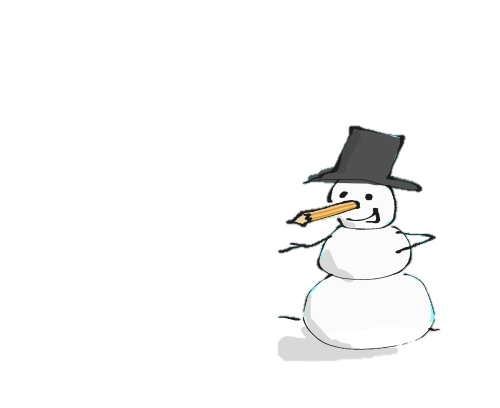 December 29, 2013For more Information Contact:Michigan Tutorial Homewww.michigantutorial.weebly.com13051 Conant ST. Detroit, MI 48212Call:  313 .432. 2056 or 510.924. 8383Email: michigantutorial@gmail.com